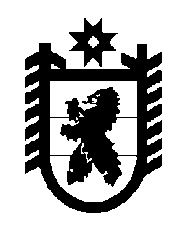 Российская Федерация Республика Карелия    УКАЗГЛАВЫ РЕСПУБЛИКИ КАРЕЛИЯО приостановлении розничной торговли спиртосодержащей непищевой продукцией, спиртосодержащими пищевыми 
добавками и ароматизаторамиВ связи со случаями массовых острых отравлений людей спиртосодержащей непищевой продукцией в отдельных субъектах Российской Федерации, в том числе со смертельными исходами, в целях предотвращения потребления спиртосодержащей непищевой продукции в качестве суррогата алкогольной продукции, во исполнение постановления Главного государственного санитарного врача Российской Федерации 
от 12 октября 2017 года № 130 «О приостановлении розничной торговли спиртосодержащей непищевой продукцией, спиртосодержащими пищевыми добавками и ароматизаторами» п о с т а н о в л я ю:1. Юридическим лицам и индивидуальным предпринимателям, осуществляющим деятельность на территории Республики Карелия, приостановить на срок 180 суток со дня вступления в силу постановления Главного государственного санитарного врача Российской Федерации 
от 12 октября 2017 года № 130 «О приостановлении розничной торговли спиртосодержащей непищевой продукцией, спиртосодержащими пищевыми добавками и ароматизаторами» розничную торговлю спиртосодержащей непищевой продукцией, спиртосодержащими пищевыми добавками и ароматизаторами (за исключением стеклоомывающих жидкостей, нежидкой спиртосодержащей продукции, а также спиртосодержащей продукции с использованием укупорочных средств, исключающих ее пероральное потребление) с содержанием этилового спирта более 28 процентов объема готовой продукции, осуществляемую по цене ниже, чем цена, по которой осуществляется  розничная продажа водки, ликероводочной и другой алкогольной продукции крепостью свыше 28 процентов за 0,5 литра готовой продукции, установленная приказом Министерства финансов Российской Федерации от 11 мая 2016 года № 58н «Об установлении цен, не ниже которых осуществляются закупка (за исключением импорта), поставки (за исключением экспорта) и розничная продажа алкогольной продукции крепостью свыше 28 процентов».2. Министерству здравоохранения Республики Карелия активизировать работу по информированию населения о возможной опасности для жизни и здоровья людей в связи с употреблением алкогольной и спиртосодержащей продукции.3. Рекомендовать органам местного самоуправления муниципальных образований в Республике Карелия в пределах установленных полномочий принимать необходимые меры в целях исполнения постановления Главного государственного санитарного врача Российской Федерации от 12 октября 2017 года № 130 «О приостановлении розничной торговли спиртосодержащей непищевой продукцией, спиртосодержащими пищевыми добавками и ароматизаторами» и настоящего Указа.          Глава Республики Карелия                                                              А.О. Парфенчиковг. Петрозаводск25 октября 2017 года№ 191